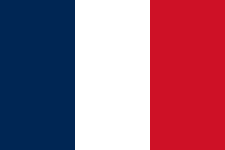 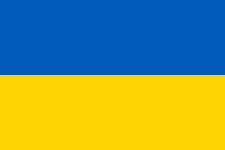 Прийом українських бiженцiвЛаскаво просимо до школи у ФранціїIти до школи – це право для всiх французьких дiтей та дiтей iноземцiв, якi проживають у Франції.Державна школа є безкоштовною, а запис є обов'язковим для дiвчат i хлопцiв вiком вiд 3 до 16 рокiв.Ваша дитина буде прийнята до школи по вашому прибуттi на французьку територiюЯк записати мою дитину?Французька та українська системи шкiльної освiтиУ разi виникнення питань чи труднощiв ви можете зв’язатися з CASNAV  cellule.ukraine@ac-aix-marseille.fr +33 4 91 99 68 20Вiк моєї дитиниЯка школа?Куди йти для запису?3-6 рокiв Дитячий садок Мерiя мiста вашого перебування6-11 рокiвПочаткова школаМерiя мiста вашого перебування11-15 рокiвКоледжCASNAV Contacter le CASNAV cellule.ukraine@ac-aix-marseille.fr +33 4 91 99 68 20- 15 рокiв i бiльшеЛiцейCASNAV Contacter le CASNAV cellule.ukraine@ac-aix-marseille.fr +33 4 91 99 68 20Школа в Українi та ФранцiїШкола в Українi та ФранцiїШкола в Українi та ФранцiїШкола в Українi та ФранцiїШкола в Українi та ФранцiїУКРАїНАУКРАїНАФРАНЦIЯФРАНЦIЯвiккласрiвенькласрiвень3/4Молодша групаДитячий садок(не обов'язковий)Молодша групаДитячий садок( обов'язковий )4/5Середня групаДитячий садок(не обов'язковий)Середня групаДитячий садок( обов'язковий )5/6Старша групаДитячий садок(не обов'язковий)Старша групаДитячий садок( обов'язковий )6/71ПОЧАТКОВА ШКОЛАCPПОЧАТКОВА ШКОЛА7/8             2ПОЧАТКОВА ШКОЛАCE1ПОЧАТКОВА ШКОЛА8/93ПОЧАТКОВА ШКОЛАCE2ПОЧАТКОВА ШКОЛА9/104ПОЧАТКОВА ШКОЛАCM1ПОЧАТКОВА ШКОЛА10/115СЕРЕДНЯ ШКОЛАCM2ПОЧАТКОВА ШКОЛА11/126СЕРЕДНЯ ШКОЛА6КОЛЕДЖ12/137СЕРЕДНЯ ШКОЛА5КОЛЕДЖ13/148СЕРЕДНЯ ШКОЛА4КОЛЕДЖ14/159СЕРЕДНЯ ШКОЛА3КОЛЕДЖ15/1610СТАРША ШКОЛА2ЛIЦЕЙ16/1711СТАРША ШКОЛА1ЛIЦЕЙ17/1812АтестатСТАРША ШКОЛААтестатЛIЦЕЙ